	Ginebra, 30 de noviembre de 2012Muy Señora mía/Muy Señor mío:1	Por la presente le informo que 102 Estados Miembros participantes en la Asamblea Mundial de Normalización de las Telecomunicaciones (Dubai, 20-29 de noviembre de 2012) aprobaron el texto de la Recomendación UIT-T D.195 revisada y de las nuevas Recomendaciones UIT-T G.8113.1/Y.1372.1, UIT-T G.8113.2/Y.1372.2, UIT-T G.9901, UIT-T G.9980 y UIT-T Y.2770.2	Los títulos de estas Recomendaciones  UIT-T revisadas y nuevas que se aprobaron son los siguientes:Recomendación revisada UIT-T D.195 (20-11-2012): Plazo para la liquidación de cuentas de los servicios de telecomunicación internacionales.Nueva Recomendación UIT-T G.8113.1/Y.1372.1 (20-11-2012): Mecanismos de operación, administración y mantenimiento para MPLS-TP en la red de transporte por paquetes (RTP).Nueva Recomendación UIT-T G.8113.2/Y.1372.2 (20-11-2012): Mecanismos de operación, administración y mantenimiento de redes MPLS-TP utilizando las herramientas definidas para MPLS.Nueva Recomendación UIT-T G.9901(20-11-2012): Transceptores de comunicación por la línea eléctrica de banda estrecha con modulación por división de frecuencia ortogonal (OFDM) – Especificación de la densidad espectral de potencia.Nueva Recomendación UIT-T G.9980 (23-11-2012): Gestión a distancia del CPE por redes de banda ancha – Protocolo de gestión CPE WAN (CWMP).Nueva Recomendación UIT-T Y.2770 (20-11-2012): Requisitos para la inspección detallada de paquetes en las redes de la próxima generación.3	Puede accederse en línea a la información disponible sobre patentes a través del sitio web del UIT-T.4	Los textos de las Recomendaciones prepublicadas pronto estarán disponibles en el sitio web del UIT-T.5	La UIT publicará lo antes posible los textos de estas Recomendaciones.Le saluda muy atentamente.Malcolm Johnson
Director de la Oficina de
Normalización de las TelecomunicacionesOficina de Normalización
de las Telecomunicaciones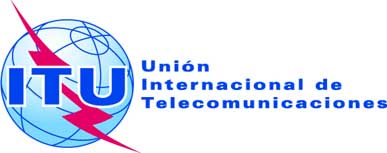 Ref.:Circular TSB 002COM 3/RH; COM 13/TK; COM 15/GJ-	A las Administraciones de los Estados Miembros de la UniónTel.:
Fax:
Correo-e:+41 22 730 6311
+41 22 730 5853
tsbsgd@itu.int Copia:-	A los Miembros del Sector UIT-T;-	A los Asociados del UIT-T;-	A las Instituciones Académicas del UIT-T;-	A los Presidentes y a los Vicepresidentes de las Comisiones de Estudio 3, 13 y 15;-	Al Director de la Oficina de Desarrollo de las Telecomunicaciones;-	Al Director de la Oficina de RadiocomunicacionesAsunto:Aprobación de la Recomendación UIT-T D.195 revisada y de las nuevas Recomendaciones UIT-T G.8113.1/Y.1372.1, UIT-T G.8113.2/Y.1372.2, UIT-T G.9901, UIT-T G.9980 y UIT-T Y.2770